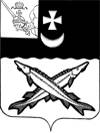 АДМИНИСТРАЦИЯ БЕЛОЗЕРСКОГО МУНИЦИПАЛЬНОГО РАЙОНА ВОЛОГОДСКОЙ ОБЛАСТИП О С Т А Н О В Л Е Н И ЕОт 28.07.2022  № 266О внесении изменения в постановление администрациирайона от 19.11.2019 № 555ПОСТАНОВЛЯЮ:         1.Внести в муниципальную программу «Развитие и совершенствование  сети автомобильных дорог общего пользования местного значения в Белозерском муниципальном районе на 2022-2025 годы», утвержденную постановлением администрации района от 19.11.2019 № 555 (с последующими изменениями)  изменение, изложив приложение №3 «План реализации муниципальной программы «Развитие и совершенствование сети автомобильных дорог общего пользования местного значения в Белозерском муниципальном районе на 2022-2025 годы» в новой редакции согласно приложению к настоящему постановлению.                2.Настоящее  постановление  подлежит   опубликованию в районной газете «Белозерье» и размещению на официальном сайте Белозерского  муниципального  района  в  информационно-телекоммуникационной  сети  «Интернет».Руководитель администрации района:                                   Д.А. Соловьев                                                                                                                                   Приложение 3 к постановлению администрации                                                                                                                                   района от 28.07.2022  № 266                                                                                                                                   «Приложение № 3                                                                                                                          к муниципальной  программе «Развитие                                                                                                                              и совершенствование сети автомобильных                                                                                                                   дорог общего пользования местного                                                                                                                          значения в Белозерском муниципальном                                                                                                     районе на 2022-2025 годы»План реализации муниципальной программы «Развитие и совершенствование сети автомобильных дорог общего пользования местного значения в Белозерском муниципальном районе на 2022-2025 годы» на 2022-2024 годы.                                                                                                                                                                                                        »Наименование подпрограммы, основного мероприятия, мероприятий, реализуемых в рамках основного мероприятияОтветственный исполнитель (Ф.И.О., должность)СрокСрокОжидаемый непосредственный результат (краткое описание)Финансирование (тыс. руб.)Финансирование (тыс. руб.)Финансирование (тыс. руб.)Наименование подпрограммы, основного мероприятия, мероприятий, реализуемых в рамках основного мероприятияОтветственный исполнитель (Ф.И.О., должность)начала реализацииокончания реализацииОжидаемый непосредственный результат (краткое описание)Финансирование (тыс. руб.)Финансирование (тыс. руб.)Финансирование (тыс. руб.)Наименование подпрограммы, основного мероприятия, мероприятий, реализуемых в рамках основного мероприятияОтветственный исполнитель (Ф.И.О., должность)начала реализацииокончания реализацииОжидаемый непосредственный результат (краткое описание)2022 год2023 год2024 год123456781.Ремонт автомобильных дорогАдминистрация Белозерского района20222025Ввод 16,2 км отремонтированных дорог    56 156,29         2 956,29                2 956,29   1.Ремонт автомобильных дорогАдминистрация Белозерского района20222025Ввод 16,2 км отремонтированных дорог54467,6/1688,692867,6/88,692867,6/88,691.1.Ремонт автодороги общего пользования местного значения подъезд к д. РостаниАдминистрация Белозерского района20222022Ввод 1,7 км. отремонтированных дорог      1 237,11   1.1.Ремонт автодороги общего пользования местного значения подъезд к д. РостаниАдминистрация Белозерского района20222022Ввод 1,7 км. отремонтированных дорог1200,0/37,11--1.2.Ремонт автодороги общего пользования общего пользования местного значения д. Хлопузово – д. ВозмозероАдминистрация Белозерского района20222022Ввод 3,7 км. отремонтированных дорог      1 719,18   1.2.Ремонт автодороги общего пользования общего пользования местного значения д. Хлопузово – д. ВозмозероАдминистрация Белозерского района20222022Ввод 3,7 км. отремонтированных дорог1667,6/51,58--1.3. Ремонт автодороги общего пользования общего пользования местного значения Бетонка – Остюнино.Администрация Белозерского района20232023Ввод 9 км. отремонтированных дорог2956,291.3. Ремонт автодороги общего пользования общего пользования местного значения Бетонка – Остюнино.Администрация Белозерского района20232023Ввод 9 км. отремонтированных дорог-2867,6/88,69-1.3. Ремонт автодороги общего пользования общего пользования местного значения Бетонка – Остюнино.Администрация Белозерского района20232023Ввод 9 км. отремонтированных дорог1.4 Ремонт автодороги общего пользования местного значения подъезд к д. ВатамановоАдминистрация Белозерского района20242024Ввод 1,8 км. отремонтированных дорог2956,291.4 Ремонт автодороги общего пользования местного значения подъезд к д. ВатамановоАдминистрация Белозерского района20242024Ввод 1,8 км. отремонтированных дорог--2867,6/88,691.5 Ремонт улиц в городе Белозерске Вологодской области (ул. Ленина)Администрация городского поселения «Город Белозерск»20222022Ввод 1,1 км. отремонтированных дорог    53 200,00   --1.5 Ремонт улиц в городе Белозерске Вологодской области (ул. Ленина)Администрация городского поселения «Город Белозерск»20222022Ввод 1,1 км. отремонтированных дорог51600,0/1600,0--2. Паспортизация автомобильных дорог, на которые отсутствует регистрация праваУправление имущественных отношений Белозерского района20222024Увеличение протяженности автомобильных дорог общего пользования местного значения, на которые зарегистрировано право-2002002. Паспортизация автомобильных дорог, на которые отсутствует регистрация праваУправление имущественных отношений Белозерского района20222024Увеличение протяженности автомобильных дорог общего пользования местного значения, на которые зарегистрировано право-0/200,00/200,03.Содержание автомобильных дорог общего пользования муниципального  значения, в том числе:20222024Поддержание технического состояния автомобильных дорог    10 281,02      11 048,83              11 498,83   3.Содержание автомобильных дорог общего пользования муниципального  значения, в том числе:Администрация Белозерского района20222024Поддержание технического состояния автомобильных дорог0/10 281,020/11 048,830/11 498,833.Содержание автомобильных дорог общего пользования муниципального  значения, в том числе:20222024Поддержание технического состояния автомобильных дорог3.1. Содержание дорог в границах населенных пунктов и вне границ населенных пунктов районаАдминистрация Белозерского района20222024Поддержание технического состояния автомобильных дорог      8 898,37  0/8 898,373.1. Содержание дорог в границах населенных пунктов и вне границ населенных пунктов районаАдминистрация Белозерского района20222024Поддержание технического состояния автомобильных дорог3.2. Содержание дорог в границах городского поселения «Город Белозерск»Администрация городского поселения «Город Белозерск»20222024Поддержание технического состояния автомобильных дорог         500,00  0/500,03.2. Содержание дорог в границах городского поселения «Город Белозерск»Администрация городского поселения «Город Белозерск»20222024Поддержание технического состояния автомобильных дорог3.3. Выполнение работ по содержанию улично-дорожной сети городского поселения «Город Белозерск» (ямочный ремонт струйно-инъекционным методом ул. Фрунзе, ул. Красноармейская, Советский проспект)Администрация городского поселения «Город Белозерск»20222024Поддержание технического состояния автомобильных дорог 450 кв. м.471,1853.3. Выполнение работ по содержанию улично-дорожной сети городского поселения «Город Белозерск» (ямочный ремонт струйно-инъекционным методом ул. Фрунзе, ул. Красноармейская, Советский проспект)Администрация городского поселения «Город Белозерск»20222024Поддержание технического состояния автомобильных дорог 450 кв. м.0/471,1853.4. Замена продольного и поперечного настилов, колесоотбойного бруса деревянного моста через реку Визьма (в рамках ликвидации чрезвычайной ситуации)Администрация Белозерского района 20222022 Поддержание технического состояния моста411,53.4. Замена продольного и поперечного настилов, колесоотбойного бруса деревянного моста через реку Визьма (в рамках ликвидации чрезвычайной ситуации)Администрация Белозерского района 20222022 Поддержание технического состояния моста0/411,54.Ремонт улично-дорожной сети западного района20222024Ввод 0,2 км отремонтированных дорог      1 082,58         1 082,58                1 082,58   г. Белозерска (подъезд к земельным участкам отдельных категорий граждан)Администрация городского поселения «Город Белозерск»20222024Ввод 0,2 км отремонтированных дорог1050,1/32,481050,1/32,481050,1/32,485.Передача полномочий администрациям сельских поселений на осуществление дорожной деятельности.Администрации сельских поселений Белозерского муниципального района20222024Поддержание технического состояния автомобильных дорог 122,951 км.3 150,80/3 150,85.Передача полномочий администрациям сельских поселений на осуществление дорожной деятельности.Администрации сельских поселений Белозерского муниципального района20222024Поддержание технического состояния автомобильных дорог 122,951 км.--6. Разработка проектно-сметной документации для ремонта автодорог общего пользования местного значения, прохождение государственной экспертизы проверки достоверности определения сметной документации.Администрация Белозерского района2022202470,00/70,0200,00/200,0200,00/200,06. Разработка проектно-сметной документации для ремонта автодорог общего пользования местного значения, прохождение государственной экспертизы проверки достоверности определения сметной документации.Администрация Белозерского района202220246. Разработка проектно-сметной документации для ремонта автодорог общего пользования местного значения, прохождение государственной экспертизы проверки достоверности определения сметной документации.Администрация Белозерского района20222024ИТОГОИТОГОИТОГОИТОГОИТОГО70 740,6915 487,7015 937,70ИТОГОИТОГОИТОГОИТОГОИТОГО55 517,7/15 222,993 917,7/11 570,03 917,7/12 020,0ИТОГОИТОГОИТОГОИТОГОИТОГО